Załącznik nr 2 do Regulaminu Warsztatów Gospel Kids
HARMONOGRAM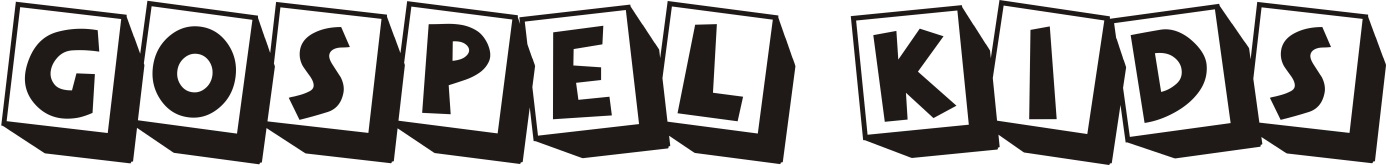 dla dzieci 6 – 12 lat
Miejsce: Sala kameralna Filharmonii OpolskiejSOBOTA    18.05.2024							godz. 9:00 – 13:00	Próba *     NIEDZIELA   19.05.2024			godz. 9:00 – 13:00	Próba *		13:00 – 16:00 przerwa obiadowa  (3 h) – dzieci pod opieką rodzicówgodz. 16:00 – 17:00 	Próba generalna w Sali koncertowejgodz. 18:00 		KONCERT FINAŁOWY Rodzice odbierają dzieci z Sali kameralnej  PO ZAKOŃCZENIU CAŁEGO KONCERTU 
* Podczas prób będą odbywać się przerwy ustalane przez prowadzącą. Na czas warsztatów prosimy zaopatrzyć dzieci w wodę + drobną zdrową przekąskę (ze względu na emisję głosu prosimy nie przynosić: napojów gazowanych, słodyczy oraz chipsów).